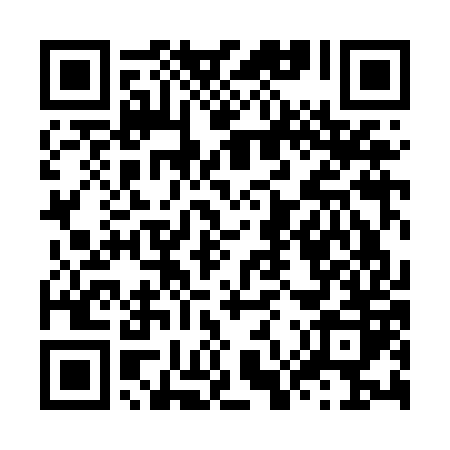 Ramadan times for Karolinamajor, HungaryMon 11 Mar 2024 - Wed 10 Apr 2024High Latitude Method: Midnight RulePrayer Calculation Method: Muslim World LeagueAsar Calculation Method: HanafiPrayer times provided by https://www.salahtimes.comDateDayFajrSuhurSunriseDhuhrAsrIftarMaghribIsha11Mon4:154:155:5611:463:465:365:367:1212Tue4:134:135:5411:463:475:385:387:1313Wed4:114:115:5211:453:485:395:397:1514Thu4:094:095:5011:453:495:415:417:1615Fri4:074:075:4811:453:505:425:427:1816Sat4:044:045:4611:443:515:435:437:1917Sun4:024:025:4411:443:535:455:457:2118Mon4:004:005:4211:443:545:465:467:2219Tue3:583:585:4011:443:555:485:487:2420Wed3:563:565:3811:433:565:495:497:2621Thu3:543:545:3611:433:575:505:507:2722Fri3:513:515:3411:433:585:525:527:2923Sat3:493:495:3211:423:595:535:537:3024Sun3:473:475:3011:424:005:555:557:3225Mon3:453:455:2811:424:015:565:567:3426Tue3:423:425:2611:414:025:575:577:3527Wed3:403:405:2411:414:035:595:597:3728Thu3:383:385:2211:414:046:006:007:3829Fri3:363:365:2111:414:056:016:017:4030Sat3:333:335:1911:404:066:036:037:4231Sun4:314:316:1712:405:077:047:048:431Mon4:294:296:1512:405:087:067:068:452Tue4:264:266:1312:395:097:077:078:473Wed4:244:246:1112:395:107:087:088:494Thu4:224:226:0912:395:117:107:108:505Fri4:194:196:0712:395:127:117:118:526Sat4:174:176:0512:385:137:127:128:547Sun4:144:146:0312:385:147:147:148:568Mon4:124:126:0112:385:157:157:158:579Tue4:104:105:5912:375:167:177:178:5910Wed4:074:075:5712:375:177:187:189:01